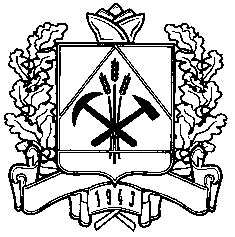 ДЕПАРТАМЕНТ ОХРАНЫ ЗДОРОВЬЯ НАСЕЛЕНИЯКЕМЕРОВСКОЙ ОБЛАСТИПРИКАЗОт _______2017г.                                              		                     № _____  г. КемеровоО совершенствовании организации оказания медицинской помощи по фтизиатрическому профилю в Кемеровской области 	В целях повышения доступности и качества оказания медицинской помощи по фтизиатрическому профилю населению Кемеровской области, в соответствии с приказом Министерства здравоохранения Российской Федерации от 15 ноября 2012 г. № 932н «Об утверждении Порядка оказания медицинской помощи больным туберкулезом»:ПРИКАЗЫВАЮ:1. Утвердить Положение по оказанию медицинской помощи по фтизиатрическому профилю в Кемеровской области (далее Положение) (приложение 1).2. Главным врачам ГБУЗ КО «Кемеровский областной клинический противотуберкулезный диспансер» (Плохих ДА.), ГКУЗ КО «Новокузнецкий клинический противотуберкулезный диспансер» (Крамаренко В.Г.), ГКУЗ КО «Прокопьевский противотуберкулезный диспансер» (Никотина Г.Л.), главным врачам государственной системы здравоохранения Кемеровской области, руководителям государственных и ведомственных учреждений здравоохранения (по согласованию) обеспечить оказание медицинской помощи населению Кемеровской области и соблюдение маршрутизации в соответствие с прилагаемым Положением.3. Контроль за исполнением приказа возложить на заместителей начальника департамента Абросову О.Е., Зеленину Е.М. И.о. начальника департамента                                                   А.В. Брежнев                                                                                                        Приложение № 1к приказу  департамента охраны здоровья населения Кемеровской области                                                                                                                                                         от 28.09.17г. № 1450     ПОЛОЖЕНИЕПО ОКАЗАНИЮ МЕДИЦИНСКОЙ ПОМОЩИ ПО ФТИЗИАТРИЧЕСКОМУПРОФИЛЮ В КЕМЕРОВСКОЙ ОБЛАСТИГлава 1. Общие положения1. Настоящее Положение регулирует вопросы оказания медицинской помощи по фтизиатрическому профилю больным туберкулезом, лицам, состоящим на диспансерном учете в связи с туберкулезом, ВИЧ-инфицированным гражданам, больным туберкулезом (далее - больные туберкулезом) в соответствии с:1.1. Конституцией Российской Федерации.1.2. Федеральным законом Российской Федерации от 21 ноября 2011 г. N 323-ФЗ "Об основах охраны здоровья граждан в Российской Федерации".1.3. Федеральным законом от 30 марта 1999 года N 52-ФЗ "О санитарно-эпидемиологическом благополучии населения".1.4. Федеральным законом от 18 июня 2001 года N 77-ФЗ "О предупреждении распространения туберкулеза в Российской Федерации";1.5. Федеральным законом от 21 ноября 2011 г. N 323-ФЗ "Об основах охраны здоровья граждан в Российской Федерации".1.6. Постановлением Правительства Российской Федерации от 09 августа 2017 года N 952 "О признании утратившими силу отдельных положений актов Правительства  Российской Федерации".1.7. Постановлением Главного государственного санитарного врача Российской Федерации от 22 апреля 2003 года N 62 "О введении в действие санитарно-эпидемиологических правил "Профилактика туберкулеза" СП 3.1.1295-03.1.8. Приказом Министерства здравоохранения Российской Федерации от 21 марта 2003 года N 109 "О совершенствовании противотуберкулезных мероприятий в Российской Федерации".1.9. Приказом Министерства здравоохранения и социального развития РФ от 13 февраля 2004 г. N 50 "О введении в действие учетной и отчетной документации мониторинга туберкулеза".1.10. Приказом Министерства здравоохранения и социального развития Российской Федерации от 5 февраля 2010 года N 61 "О порядке организации мониторинга реализации мероприятий, направленных на совершенствование оказания медицинской помощи больным туберкулезом".1.11. Приказом Министерства здравоохранения и социального развития Российской Федерации от 15 ноября 2012 года N 932н "Об утверждении Порядка оказания медицинской помощи больным туберкулезом в Российской Федерации".1.12. Приказом МЗ РФ от 21 марта 2017года №124н «Об утверждении порядка м сроков проведения профилактических медицинских осмотров граждан в целях выявления туберкулеза».1.13. Приказом департамента охраны здоровья населения Кемеровской области от 3 сентября 2002 г. N 922 "О придании функций межтерриториальных центров противотуберкулезным учреждениям области".1.14. Приказом департамента охраны здоровья населения Кемеровской области от 2 декабря 2005 г. N 961 "Об организации лечения больных лекарственно-устойчивыми формами туберкулеза в Кемеровской области".1.15. Приказом департамента охраны здоровья населения Кемеровской области от 4 мая 2006 года N 409 "О совершенствовании организации противотуберкулезной помощи населению Кемеровской области".1.16. Приказом департамента охраны здоровья населения Кемеровской области от 22 января 2009 г. N 55 "Об организации профилактики, выявления, диагностики и лечения туберкулеза у лиц с ВИЧ-инфекцией".1.17. Приказом департамента охраны здоровья населения Кемеровской области от 10 марта 2010 года N 279 "Об организации помощи женщинам фертильного возраста, беременным и женщинам после завершения беременности любого срока и любой локализации, больным туберкулезом"1.18. Приказом департамента охраны здоровья населения Кемеровской области от 19 ноября 2012 года N 1655 "О совершенствовании организации противотуберкулезной помощи".2. В оказании первичной медико-санитарной, специализированной (фтизиатрической) и специализированной помощи больным туберкулезом в Кемеровской области сформирована 3-х уровневая система:1-й уровень:- государственные учреждения здравоохранения, выполняющие противотуберкулезные мероприятия в рамках первичной медико-санитарной помощи (врачи-терапевты, врачи-педиатры, врачи общей практики (семейные врачи), фельдшеры);- фтизиатрические кабинеты в составе  государственных и ведомственных учреждений здравоохранения (по согласованию);- диспансерные отделения ГБУЗ КО "Кемеровский областной клинический противотуберкулезный диспансер", ГКУЗ КО "Новокузнецкий клинический противотуберкулезный диспансер", ГКУЗ КО "Прокопьевский противотуберкулезный диспансер";2-й уровень:- стационарные отделения ГБУЗ КО "Кемеровский областной клинический противотуберкулезный диспансер", ГКУЗ КО "Новокузнецкий клинический противотуберкулезный диспансер", ГКУЗ КО "Прокопьевский противотуберкулезный диспансер" и их филиалы;- специализированные противотуберкулезные санатории и специализированные санаторные отделения в составе ГБУЗ КО "Кемеровский областной клинический противотуберкулезный диспансер", ГКУЗ КО "Новокузнецкий клинический противотуберкулезный диспансер", ГКУЗ КО "Прокопьевский противотуберкулезный диспансер" и их филиалы.3-й уровень:- ГБУЗ КО "Кемеровский областной клинический противотуберкулезный диспансер", ГКУЗ КО "Новокузнецкий клинический противотуберкулезный диспансер".Глава 2. ПОЛОЖЕНИЕ ПО ОКАЗАНИЮ МЕДИЦИНСКОЙ ПОМОЩИ ПО ФТИЗИАТРИЧЕСКОМУ ПРОФИЛЮ В КЕМЕРОВСКОЙ ОБЛАСТИ1-й уровень специализированной медицинской помощи больным туберкулезом:1. При наличии жалоб, подозрительных на туберкулез, или выявлении изменений на рентгенфлюорографическом обследовании пациенты обращаются к участковому врачу-терапевту (врачу-педиатру) по месту жительства.2. Участковый врач-терапевт (врач-педиатр) проводит дополнительное обследование пациента с подозрением на туберкулез в соответствии с рекомендуемым диагностическим минимумом и затем направляет его для подтверждения диагноза туберкулеза к участковому фтизиатру (фтизиопедиатру).3. Участковый фтизиатр (фтизиопедиатр) устанавливает диагноз, определяет тактику и направляет пациента в противотуберкулезный диспансер, где ему оказывается специализированная помощь как консультативного характера, так и стационарная специализированная помощь в соответствии с маршрутизацией пациента с подозрением на туберкулез и больного туберкулезом (приложения 1, 2 к Положению).4. После выписки из противотуберкулезного стационара в случае подтверждения диагноза туберкулеза пациент направляется к районному (участковому) фтизиатру, фтизиопедиатру по месту жительства для дальнейшего лечения и диспансерного наблюдения.5. Со дня установления диагноза "туберкулез" больной состоит на диспансерном учете у фтизиатра (фтизиопедиатра).6. Районный (участковый) фтизиатр (фтизиопедиатр) осуществляет лечение и диспансерное наблюдение больных туберкулезом. Сроки наблюдения и объем необходимых лечебно-диагностических и противоэпидемических мероприятий определяются с учетом клинической формы туберкулеза, наличия лекарственной устойчивости возбудителя туберкулеза, осложнений, фоновых и сопутствующих заболеваний.7. При необходимости фельдшер фельдшерско-акушерского пункта оказывает содействие в обеспечении своевременного лечения и обследования пациентов, в том числе осуществляет наблюдение за приемом лекарственных препаратов больными туберкулезом.8. Фтизиатр (фтизиопедиатр) организует и контролирует работу специалистов учреждений здравоохранения общей лечебной сети по выявлению туберкулеза, обучает медицинский персонал.2-й уровень специализированной медицинской помощи больным туберкулезом:1. Фтизиатр (фтизиопедиатр) госпитализирует больного туберкулезом в стационарное отделение противотуберкулезного диспансера для проведения курса химиотерапии в соответствии с маршрутизацией пациента с подозрением на туберкулез и больного туберкулезом (приложения 1, 2 к Положению).2. Лечение туберкулеза органов дыхания осуществляется в противотуберкулезных учреждениях в соответствии с Порядком оказания медицинской помощи больным туберкулезом в РФ.3. С целью реабилитации больных туберкулезом фтизиатр (фтизиопедиатр) организует их санаторное лечение в специализированных санаторных учреждениях Кемеровской области и других регионов Российской Федерации с учетом наличия показаний и противопоказаний.3-й уровень специализированной медицинской помощи больным туберкулезом:1. Лечение внелегочных форм туберкулеза, сложных случаев, а также хирургическое лечение туберкулеза проводится на базе противотуберкулезных учреждений 3-го уровня - ГБУЗ КО "Кемеровский областной клинический противотуберкулезный диспансер" (г. Кемерово) и ГКУЗ КО "Новокузнецкий клинический противотуберкулезный диспансер" (г. Новокузнецк) по территориальному принципу - в соответствии с прикреплением территорий и маршрутизацией пациента с подозрением на туберкулез и больного туберкулезом (приложения 1, 2 к Положению).2. В сложных случаях больные туберкулезом направляются в головной противотуберкулезный диспансер ГБУЗ КО КОКПТД (г. Кемерово, пр. Химиков, 5), а при необходимости оказания высокотехнологичной медицинской помощи - в федеральные научно-исследовательские институты туберкулеза.Глава 3. ФУНКЦИИ УЧРЕЖДЕНИЙ ЗДРАВООХРАНЕНИЯ В СООТВЕТСТВИИ С УРОВНЯМИ ОКАЗАНИЯ МЕДИЦИНСКОЙ ПОМОЩИ ПО ФТИЗИАТРИЧЕСКОМУ ПРОФИЛЮ1. Государственные учреждения здравоохранения, выполняющие противотуберкулезные мероприятия в рамках первичной медико-санитарной помощи (врачи-терапевты, врачи-педиатры, врачи общей практики (семейные врачи), фельдшеры), являясь учреждениями здравоохранения 1-го уровня обеспечивают:1.1. раннее выявление больных туберкулезом путем проведения массовых профилактических осмотров (методом флюорографии у лиц старше 15 лет, методом иммунодиагностики у детей от 0 до 18 лет);1.2. профилактику туберкулеза (вакцинация и ревакцинация БЦЖ и БЦЖ-М, проведение санитарно-просветительной работы с населением по повышению уровня знаний в вопросах);1.3. предварительное первичное обследование при подозрении на туберкулез (выполнение диагностического минимума в соответствии с приложением 1 к настоящему Положению);1.4. организацию контролируемого приема химиопрепаратов в амбулаторных условиях на ФАПах и пунктах наблюдаемого лечения больных туберкулезом;1.5. предоставление ежеквартальных отчетов о проведении флюорографических осмотров, туберкулинодиагностики, вакцинопрофилактики и деятельности клинико-диагностических лабораторий (далее - КДЛ) во фтизиатрические кабинеты государственных и ведомственных учреждений здравоохранения (по согласованию).2. Фтизиатрические кабинеты в составе государственных и ведомственных учреждений здравоохранения (по согласованию) и диспансерные отделения ГБУЗ КО "Кемеровский областной клинический противотуберкулезный диспансер", ГКУЗ КО "Новокузнецкий клинический противотуберкулезный диспансер", ГКУЗ КО "Прокопьевский противотуберкулезный диспансер" и их филиалов, являясь учреждениями здравоохранения 1-го уровня, обеспечивают:2.1. диагностику туберкулеза на амбулаторно-поликлиническом приеме - комплексное клинико-лабораторное, рентгено-томографическое обследование пациентов, направленных с подозрением на туберкулез, при необходимости проведение пробного противотуберкулезного лечения;2.2. направление на госпитализацию в противотуберкулезный стационар в соответствии с маршрутизацией пациента с подозрением на туберкулез и больного туберкулезом (приложения 1, 2 к Положение);2.3. диспансерное наблюдение за больными туберкулезом;2.4 проведение контролируемого лечения в амбулаторных условиях больных туберкулезом и лиц, состоящих на диспансерном учете у фтизиатра (фтизиопедиатра);2.5. первичное обследование лиц, контактировавших с больным туберкулезом, в течение 7 рабочих дней с момента выявления больного;2.6. проведение организационно-методических мероприятий в учреждениях здравоохранения по выявлению и профилактике туберкулеза;2.7 ведение журнала N 3-ТБ/у, годовых отчетных форм N 8 и N 33;2.8. составление и представление в ГБУЗ КО КОКПТД учетных форм N 089-туб, N 058, составление ежеквартальных отчетов N 2-ТБ/у, N 7-ТБ/у, N 10-ТБ/у;2.9. контроль за соблюдением санитарно-эпидемиологического режима в очагах туберкулезной инфекции, проведение обследования, химиопрофилактики и текущей дезинфекции среди и лиц, контактных с больными туберкулезом.3. Стационарные отделения ГБУЗ КО "Кемеровский областной клинический противотуберкулезный диспансер", ГКУЗ КО "Новокузнецкий клинический противотуберкулезный диспансер", ГКУЗ КО "Прокопьевский противотуберкулезный диспансер" и их филиалы, являясь учреждениями здравоохранения 2-го уровня, обеспечивают:3.1. диагностику туберкулеза: комплексное клинико-лабораторное, рентгено-томографическое обследование пациентов, направленных с подозрением на туберкулез органов дыхания, при необходимости проведение пробного противотуберкулезного лечения в стационарных условиях в соответствии с маршрутизацией пациента с подозрением на туберкулез и больного туберкулезом (приложения 1, 2 к Положению);3.2. проведение лечения больных туберкулезом органов дыхания в стационарных условиях, не требующих оказания высокоспециализированных видов фтизиатрической помощи в соответствии с маршрутизацией пациента с подозрением на туберкулез и больного туберкулезом (приложения 1, 2 к Положению).4. Специализированные противотуберкулезные санатории Кемеровской области и специализированные санаторные отделения в составе ГКУЗ КО "Прокопьевский противотуберкулезный диспансер" и Киселевский филиал ГКУЗ КО "Прокопьевский противотуберкулезный диспансер", являясь учреждениями здравоохранения 2-го уровня, обеспечивают:4.1. восстановление функциональных возможностей и трудоспособности больных туберкулезом;4.2. проведение профилактических и реабилитационных мероприятий лицам, излеченным от туберкулеза, или лицам, получившим специализированную, в том числе высокотехнологичную, медицинскую помощь;4.3. проведение профилактических мероприятий среди лиц из групп риска, в том числе лиц, контактирующих с больными туберкулезом.5. ГБУЗ КО "Кемеровский областной клинический противотуберкулезный диспансер",  ГКУЗ КО "Новокузнецкий клинический противотуберкулезный диспансер", являясь учреждениями здравоохранения 3-го уровня, обеспечивают:5.1. оказание консультативной помощи государственным и ведомственным учреждениям здравоохранения (по согласованию)  по диагностике туберкулеза;5.2. комплексное клинико-лабораторное, рентгено-томографическое обследование пациентов, направленных с подозрением на туберкулез, проведение исследования патологического материала методом микроскопии и посева на микобактерии туберкулеза, определение лекарственной чувствительности микобактерий туберкулеза в соответствии с маршрутизацией пациента с подозрением на туберкулез и больного туберкулезом (приложения 1, 2 к Положению);5.3. оказание специализированных видов медицинской помощи (терапевтическое лечение туберкулеза органов дыхания в стационарных условиях, терапевтическое лечение внелегочного туберкулеза в стационарных условиях, хирургическое лечение туберкулеза легких и внелегочных локализаций в стационарных условиях) в соответствии с маршрутизацией пациента с подозрением на туберкулез и больного туберкулезом (приложения 1, 2 к Положению).6. ГБУЗ КО "Кемеровский областной клинический противотуберкулезный диспансер", являясь головным учреждением здравоохранения по фтизиатрическому профилю, обеспечивает:6.1. разработку и согласование плана мероприятий по стабилизации эпидемиологической ситуации по туберкулезу в Кемеровской области;6.2. проведение организационно-методических мероприятий в государственных и ведомственных учреждений здравоохранения (по согласованию) по выявлению и профилактике туберкулеза;6.3. формирование и ведение регистра больных туберкулезом;6.4. проведение анализа деятельности противотуберкулезной службы Кемеровской области, составление годового отчета по фтизиатрической службе;6.5. определение потребности Кемеровской области в противотуберкулезных препаратах, диагностическом, лабораторном и рентгенологическом и другом медицинском оборудовании, расходных материалах для КДЛ;6.6. организацию и проведение обучения медицинских работников учреждений здравоохранения по вопросам, касающимся выявления, диагностики, лечения и профилактики туберкулеза, межведомственного взаимодействия (семинары, конференции и другие мероприятия).                                                                                                        Приложение № 2к приказу  департамента охраны здоровья населения Кемеровской области                                                                                                                                                         от       №      МАРШРУТИЗАЦИЯПАЦИЕНТА С ПОДОЗРЕНИЕМ НА ТУБЕРКУЛЕЗ И БОЛЬНОГОТУБЕРКУЛЕЗОМ (ВЗРОСЛОГО)                                                                                                        Приложение № 3к приказу  департамента охраны здоровья населения Кемеровской области                                                                                                                                                         от       №      МАРШРУТИЗАЦИЯПАЦИЕНТА С ПОДОЗРЕНИЕМ НА ТУБЕРКУЛЕЗ И БОЛЬНОГОТУБЕРКУЛЕЗОМ (ДЕТЕЙ И ПОДРОСТКОВ)Территория Кемеровской областиУчреждения 1-го уровня, оказывающие первичную медико-санитарную помощьУчреждения 2-го уровня по фтизиатрическому профилюУчреждения 3-го уровня по фтизиатрическому профилюг. Анжеро-СудженскДиспансерное отделение Анжеро-Судженского филиала ГБУЗ КО "Кемеровский областной клинический противотуберкулезный диспансер"Анжеро-Судженский филиал ГБУЗ КО "Кемеровский областной клинический противотуберкулезный диспансер"ГБУЗ КО "Кемеровский областной клинический противотуберкулезный диспансер"г. БеловоДиспансерное отделение Беловского филиала ГКУЗ КО "Прокопьевский противотуберкулезный диспансер"Беловский филиал ГКУЗ КО "Прокопьевский противотуберкулезный диспансер"ГБУЗ КО "Кемеровский областной клинический противотуберкулезный диспансер"г. БерезовскийФтизиатрический кабинет при ГБУЗ КО «Березовская городская больница»ГБУЗ КО "Кемеровский областной клинический противотуберкулезный диспансер"ГБУЗ КО "Кемеровский областной клинический противотуберкулезный диспансер"г. КемеровоДиспансерное отделение N 2 ГБУЗ КО "Кемеровский областной клинический противотуберкулезный диспансер"ГБУЗ КО "Кемеровский областной клинический противотуберкулезный диспансер"ГБУЗ КО "Кемеровский областной клинический противотуберкулезный диспансер"г. КиселевскДиспансерное отделение Киселевского филиала ГКУЗ КО "Прокопьевский противотуберкулезный диспансер"ГКУЗ КО "Прокопьевский противотуберкулезный диспансер"ГКУЗ КО "Новокузнецкий клинический противотуберкулезный диспансер"г. Ленинск-КузнецкийДиспансерное отделение Ленинск-Кузнецкого филиала ГКУЗ КО "Прокопьевский противотуберкулезный диспансер"Ленинск-Кузнецкий филиал КГУЗ КО "Прокопьевский противотуберкулезный диспансер"ГБУЗ КО "Кемеровский областной клинический противотуберкулезный диспансер"г. МеждуреченскДиспансерное отделение Междуреченского филиала ГКУЗ КО "Новокузнецкий клинический противотуберкулезный диспансер"Междуреченский филиал ГКУЗ КО "Новокузнецкий клинический противотуберкулезный диспансер"ГКУЗ КО "Новокузнецкий клинический противотуберкулезный диспансер"г. МыскиФтизиатрический кабинет при ГБУЗ КО «Мысковская городская больница»Отделение в составе ГБУЗ КО «Мысковская городская больница»ГКУЗ КО "Новокузнецкий клинический противотуберкулезный диспансер"г. Мариинск и районДиспансерное отделение Мариинского филиала ГБУЗ КО "Кемеровский областной клинический противотуберкулезный диспансер"Мариинский филиал ГБУЗ КО "Кемеровский областной клинический противотуберкулезный диспансер"ГБУЗ КО "Кемеровский областной клинический противотуберкулезный диспансер"г. НовокузнецкДиспансерное отделение ГКУЗ КО "Новокузнецкий клинический противотуберкулезный диспансер"ГКУЗ КО "Новокузнецкий клинический противотуберкулезный диспансер"ГКУЗ КО "Новокузнецкий клинический противотуберкулезный диспансер"г. ОсинникиДиспансерное отделение Капитанского филиала ГКУЗ КО "Новокузнецкий клинический противотуберкулезный диспансер"Калтанский филиал ГКУЗ КО "Новокузнецкий клинический противотуберкулезный диспансер"ГКУЗ КО "Новокузнецкий клинический противотуберкулезный диспансер"г. ПрокопьевскДиспансерное отделение ГКУЗ КО "Прокопьевский противотуберкулезный диспансер"ГКУЗ КО "Прокопьевский противотуберкулезный диспансер"ГКУЗ КО "Новокузнецкий клинический противотуберкулезный диспансер"г. ПолысаевоДиспансерное отделение Ленинск-Кузнецкого филиала ГКУЗ КО "Прокопьевский противотуберкулезный диспансер"Ленинск-Кузнецкий филиал ГКУЗ КО "Прокопьевский противотуберкулезный диспансер"ГБУЗ КО "Кемеровский областной клинический противотуберкулезный диспансер"Таштагольский районДиспансерное отделение Таштагольского филиала ГКУЗ КО "Новокузнецкий клинический противотуберкулезный диспансер"Таштагольский филиал ГКУЗ КО "Новокузнецкий клинический противотуберкулезный диспансер"ГКУЗ КО "Новокузнецкий клинический противотуберкулезный диспансер"г. ТайгаФтизиатрический кабинет при НУЗ «Узловая больница  на ст.Тайга ОАО РЖД»Анжеро-Судженский филиал ГБУЗ КО "Кемеровский областной клинический противотуберкулезный диспансер"ГБУЗ КО "Кемеровский областной клинический противотуберкулезный диспансер"г. ЮргаДиспансерное отделение Юргинский филиал ГБУЗ КО "Кемеровский областной клинический противотуберкулезный диспансер"Юргинский филиал ГБУЗ КО "Кемеровский областной клинический противотуберкулезный диспансер"ГБУЗ КО "Кемеровский областной клинический противотуберкулезный диспансер"г. КалтанДиспансерное отделение Калтанского филиала ГКУЗ КО "Новокузнецкий клинический противотуберкулезный диспансер"Калтанский филиал ГКУЗ КО "Новокузнецкий клинический противотуберкулезный диспансер"ГКУЗ КО "Новокузнецкий клинический противотуберкулезный диспансер"п.г.т. КраснобродскийДиспансерное отделение Беловского филиала ГКУЗ КО "Прокопьевский противотуберкулезный диспансер"Беловский филиал ГКУЗ КО "Прокопьевский противотуберкулезный диспансер"ГБУЗ КО "Кемеровский областной клинический противотуберкулезный диспансер"Беловский районФтизиатрический кабинет при ГБУЗ КО «Беловская районная больница»Беловский филиал ГКУЗ КО "Прокопьевский противотуберкулезный диспансер"ГБУЗ КО "Кемеровский областной клинический противотуберкулезный диспансер"Гурьевский районФтизиатрический кабинет при ГБУЗ КО «Гурьевская районная больница»Беловский филиал ГКУЗ КО "Прокопьевский противотуберкулезный диспансер"ГБУЗ КО "Кемеровский областной клинический противотуберкулезный диспансер"Ижморский районФтизиатрический кабинет при ГБУЗ КО «Ижморская районная больница»Анжеро-Судженский филиал ГБУЗ КО "Кемеровский областной клинический противотуберкулезный диспансер"ГБУЗ КО "Кемеровский областной клинический противотуберкулезный диспансер"Крапивинский районФтизиатрический кабинет при ГБУЗ КО «Крапивинская районная больница»ГБУЗ КО "Кемеровский областной клинический противотуберкулезный диспансер"ГБУЗ КО "Кемеровский областной клинический противотуберкулезный диспансер"Кемеровский районФтизиатрический кабинет при ГБУЗ КО «Кемеровская районная больница»ГБУЗ КО "Кемеровский областной клинический противотуберкулезный диспансер"ГБУЗ КО "Кемеровский областной клинический противотуберкулезный диспансер"Ленинск-Кузнецкий районФтизиатрический кабинет при ГБУЗ КО «Ленинск-Кузнецкая районная больница»Ленинск-Кузнецкий филиал КГУЗ КО "Прокопьевский противотуберкулезный диспансер"ГБУЗ КО "Кемеровский областной клинический противотуберкулезный диспансер"Новокузнецкий районФтизиатрический кабинет при ГБУЗ КО «Новокузнецкая районная больница»ГКУЗ КО "Новокузнецкий клинический противотуберкулезный диспансер"ГКУЗ КО "Новокузнецкий клинический противотуберкулезный диспансер"Прокопьевский районФтизиатрический кабинет при ГБУЗ КО «Прокопьевская районная больница»ГКУЗ КО "Прокопьевский противотуберкулезный диспансер"ГКУЗ КО "Новокузнецкий клинический противотуберкулезный диспансер"Промышленновский районФтизиатрический кабинет при ГБУЗ КО «Промышленновская районная больница»ГБУЗ КО "Кемеровский областной клинический противотуберкулезный диспансер"ГБУЗ КО "Кемеровский областной клинический противотуберкулезный диспансер"Тисульский районФтизиатрический кабинет при ГБУЗ КО «Тисульская районная больница»Мариинский филиал ГБУЗ КО "Кемеровский областной клинический противотуберкулезный диспансер"ГБУЗ КО "Кемеровский областной клинический противотуберкулезный диспансер"Топкинский районФтизиатрический кабинет при ГБУЗ КО «Топкинская районная больница»ГБУЗ КО "Кемеровский областной клинический противотуберкулезный диспансер"ГБУЗ КО "Кемеровский областной клинический противотуберкулезный диспансер"Тяжинский районФтизиатрический кабинет при ГБУЗ КО «Тяжинская районная больница»Мариинский филиал ГБУЗ КО "Кемеровский областной клинический противотуберкулезный диспансер"ГБУЗ КО "Кемеровский областной клинический противотуберкулезный диспансер"Чебулинский районФтизиатрический кабинет при ГБУЗ КО «Чебулинская районная больница»Мариинский филиал ГБУЗ КО "Кемеровский областной клинический противотуберкулезный диспансер"ГБУЗ КО "Кемеровский областной клинический противотуберкулезный диспансер"Юргинский районФтизиатрический кабинет при ГБУЗ КО «Юргинская районная больница»Юргинский филиал ГБУЗ КО "Кемеровский областной клинический противотуберкулезный диспансер"ГБУЗ КО "Кемеровский областной клинический противотуберкулезный диспансер"Яйский районФтизиатрический кабинет при ГБУЗ КО «Яйская районная больница»Анжеро-Судженский филиал ГБУЗ КО "Кемеровский областной клинический противотуберкулезный диспансер"ГБУЗ КО "Кемеровский областной клинический противотуберкулезный диспансер"Яшкинский районФтизиатрический кабинет при ГБУЗ КО «Яшкинская районная больница»Юргинский филиал ГБУЗ КО "Кемеровский областной клинический противотуберкулезный диспансер"ГБУЗ КО "Кемеровский областной клинический противотуберкулезный диспансер"Территория Кемеровской областиУчреждения 1-го уровня, оказывающие первичную медико-санитарную помощьУчреждения 2-го уровня по фтизиатрическому профилюУчреждения 3-го уровня по фтизиатрическому профилюг. Анжеро-СудженскДиспансерное отделение Анжеро-Судженского филиала ГБУЗ КО "Кемеровский областной клинический противотуберкулезный диспансер"ГБУЗ КО "Кемеровский областной клинический противотуберкулезный диспансер" (детское отделение)ГБУЗ КО "Кемеровский областной клинический противотуберкулезный диспансер(детское отделение)г. БеловоДиспансерное отделение Беловского филиала ГКУЗ КО "Прокопьевский противотуберкулезный диспансер"ГКУЗ КО "Прокопьевский противотуберкулезный диспансер" (детское отделение)ГБУЗ КО "Кемеровский областной клинический противотуберкулезный диспансер» (детское отделение)г. БерезовскийФтизиатрический кабинет при МБУЗ ЦГБ г. БерезовскийГБУЗ КО "Кемеровский областной клинический противотуберкулезный диспансер" (детское отделение)ГБУЗ КО "Кемеровский областной клинический противотуберкулезный диспансер"(детское отделение)г. КемеровоДиспансерное отделение N 2 ГБУЗ КО "Кемеровский областной клинический противотуберкулезный диспансер"ГБУЗ КО "Кемеровский областной клинический противотуберкулезный диспансер" (детское отделение)ГБУЗ КО "Кемеровский областной клинический противотуберкулезный диспансер"(детское отделение)г. КиселевскДиспансерное отделение Киселевского филиала ГКУЗ КО "Прокопьевский противотуберкулезный диспансер"ГКУЗ КО "Прокопьевский противотуберкулезный диспансер" (детское отделение)ГКУЗ КО "Новокузнецкий клинический противотуберкулезный диспансер"(детское отделение)г. Ленинск-КузнецкийДиспансерное отделение Ленинск-Кузнецкого филиала ГКУЗ КО "Прокопьевский противотуберкулезный диспансер"ГКУЗ КО "Прокопьевский противотуберкулезный диспансер" (детское отделение)ГБУЗ КО "Кемеровский областной клинический противотуберкулезный диспансер" (детское отделение)г. МеждуреченскДиспансерное отделение Междуреченского филиала ГКУЗ КО "Новокузнецкий клинический противотуберкулезный диспансер"ГКУЗ КО "Новокузнецкий клинический противотуберкулезный диспансер" (детское отделение)ГКУЗ КО "Новокузнецкий клинический противотуберкулезный диспансер" (детское отделение)г. МыскиФтизиатрический кабинет при ГБУЗ КО «Мысковская городская больница»ГКУЗ КО "Новокузнецкий клинический противотуберкулезный диспансер" (детское отделение)ГКУЗ КО "Новокузнецкий клинический противотуберкулезный диспансер" (детское отделение)г. Мариинск и районДиспансерное отделение Мариинского филиала ГБУЗ КО "Кемеровский областной клинический противотуберкулезный диспансер"ГБУЗ КО "Кемеровский областной клинический противотуберкулезный диспансер" (детское отделение)ГБУЗ КО "Кемеровский областной клинический противотуберкулезный диспансер" (детское отделение)г. НовокузнецкДиспансерное отделение ГКУЗ КО "Новокузнецкий клинический противотуберкулезный диспансер"ГКУЗ КО "Новокузнецкий клинический противотуберкулезный диспансер" (детское отделение)ГКУЗ КО "Новокузнецкий клинический противотуберкулезный диспансер" (детское отделение)г. ОсинникиДиспансерное отделение Калтанского филиала ГКУЗ КО "Новокузнецкий клинический противотуберкулезный диспансер"ГКУЗ КО "Новокузнецкий клинический противотуберкулезный диспансер" (детское отделение)ГКУЗ КО "Новокузнецкий клинический противотуберкулезный диспансер" (детское отделение)г. ПрокопьевскДиспансерное отделение ГКУЗ КО "Прокопьевский противотуберкулезный диспансер"ГКУЗ КО "Прокопьевский противотуберкулезный диспансер" (детское отделение)ГКУЗ КО "Новокузнецкий клинический противотуберкулезный диспансер" (детское отделение)г. ПолысаевоДиспансерное отделение Ленинск-Кузнецкого филиала ГКУЗ КО "Прокопьевский противотуберкулезный диспансер"ГКУЗ КО "Прокопьевский противотуберкулезный диспансер" (детское отделение)ГБУЗ КО "Кемеровский областной клинический противотуберкулезный диспансер" (детское отделение)Таштагольский районДиспансерное отделение Таштагольского филиала ГКУЗ КО "Новокузнецкий клинический противотуберкулезный диспансер"ГКУЗ КО "Новокузнецкий клинический противотуберкулезный диспансер" (детское отделение)ГКУЗ КО "Новокузнецкий клинический противотуберкулезный диспансер" (детское отделение)г. ТайгаФтизиатрический кабинет при НУЗ «Узловая больница  на ст.Тайга ОАО РЖД»ГБУЗ КО "Кемеровский областной клинический противотуберкулезный диспансер" (детское отделение)ГБУЗ КО "Кемеровский областной клинический противотуберкулезный диспансер" (детское отделение)г. ЮргаДиспансерное отделение Юргинский филиал ГБУЗ КО "Кемеровский областной клинический противотуберкулезный диспансер"ГБУЗ КО "Кемеровский областной клинический противотуберкулезный диспансер" (детское отделение)ГБУЗ КО "Кемеровский областной клинический противотуберкулезный диспансер" (детское отделение)г. КалтанДиспансерное отделение Калтанского филиала ГКУЗ КО "Новокузнецкий клинический противотуберкулезный диспансер"ГКУЗ КО "Новокузнецкий клинический противотуберкулезный диспансер" (детское отделение)ГКУЗ КО "Новокузнецкий клинический противотуберкулезный диспансер" (детское отделение)п.г.т. КраснобродскийДиспансерное отделение Беловского филиала ГКУЗ КО "Прокопьевский противотуберкулезный диспансер"ГКУЗ КО "Прокопьевский противотуберкулезный диспансер" (детское отделение)ГБУЗ КО "Кемеровский областной клинический противотуберкулезный диспансер" (детское отделение)Беловский районФтизиатрический кабинет при ГБУЗ КО «Беловская районная больница»ГКУЗ КО "Прокопьевский противотуберкулезный диспансер" (детское отделение)ГБУЗ КО "Кемеровский областной клинический противотуберкулезный диспансер" (детское отделение)Гурьевский районФтизиатрический кабинет при ГБУЗ КО «Гурьевская районная больница»ГКУЗ КО "Прокопьевский противотуберкулезный диспансер" (детское отделение)ГБУЗ КО "Кемеровский областной клинический противотуберкулезный диспансер" (детское отделение)Ижморский районФтизиатрический кабинет при ГБУЗ КО «Ижморская районная больница»ГБУЗ КО "Кемеровский областной клинический противотуберкулезный диспансер" (детское отделение)ГБУЗ КО "Кемеровский областной клинический противотуберкулезный диспансер" (детское отделение)Крапивинский районФтизиатрический кабинет при ГБУЗ КО «Крапивинская районная больница»ГБУЗ КО "Кемеровский областной клинический противотуберкулезный диспансер" (детское отделение)ГБУЗ КО "Кемеровский областной клинический противотуберкулезный диспансер" (детское отделение)Кемеровский районФтизиатрический кабинет при ГБУЗ КО «Кемеровская районная больница»ГБУЗ КО "Кемеровский областной клинический противотуберкулезный диспансер" (детское отделение)ГБУЗ КО "Кемеровский областной клинический противотуберкулезный диспансер" (детское отделение)Ленинск-Кузнецкий районФтизиатрический кабинет при ГБУЗ КО «Ленинск-Кузнецкая районная больница»ГКУЗ КО "Прокопьевский противотуберкулезный диспансер" (детское отделение)ГБУЗ КО "Кемеровский областной клинический противотуберкулезный диспансер" (детское отделение)Новокузнецкий районФтизиатрический кабинет при ГБУЗ КО «Новокузнецкая районная больница»ГКУЗ КО "Новокузнецкий клинический противотуберкулезный диспансер" (детское отделение)ГКУЗ КО "Новокузнецкий клинический противотуберкулезный диспансер" (детское отделение)Прокопьевский районФтизиатрический кабинет при ГБУЗ КО «Прокопьевская районная больница»ГКУЗ КО "Прокопьевский противотуберкулезный диспансер" (детское отделение)ГКУЗ КО "Новокузнецкий клинический противотуберкулезный диспансер" (детское отделение)Промышленновский районФтизиатрический кабинет при ГБУЗ КО «Промышленновская районная больница»ГБУЗ КО "Кемеровский областной клинический противотуберкулезный диспансер" (детское отделение)ГБУЗ КО "Кемеровский областной клинический противотуберкулезный диспансер" (детское отделение)Тисульский районФтизиатрический кабинет при ГБУЗ КО «Тисульская районная больница»ГБУЗ КО "Кемеровский областной клинический противотуберкулезный диспансер" (детское отделение)ГБУЗ КО "Кемеровский областной клинический противотуберкулезный диспансер" (детское отделение)Топкинский районФтизиатрический кабинет при ГБУЗ КО «Топкинская районная больница»ГБУЗ КО "Кемеровский областной клинический противотуберкулезный диспансер" (детское отделение)ГБУЗ КО "Кемеровский областной клинический противотуберкулезный диспансер" (детское отделение)Тяжинский районФтизиатрический кабинет при ГБУЗ КО «Тяжинская районная больница»ГБУЗ КО "Кемеровский областной клинический противотуберкулезный диспансер" (детское отделение)ГБУЗ КО "Кемеровский областной клинический противотуберкулезный диспансер" (детское отделение)Чебулинский районФтизиатрический кабинет при ГБУЗ КО «Чебулинская районная больница»ГБУЗ КО "Кемеровский областной клинический противотуберкулезный диспансер" (детское отделение)ГБУЗ КО "Кемеровский областной клинический противотуберкулезный диспансер" (детское отделение)Юргинский районФтизиатрический кабинет при ГБУЗ КО «Юргинская районная больница»ГБУЗ КО "Кемеровский областной клинический противотуберкулезный диспансер" (детское отделение)ГБУЗ КО "Кемеровский областной клинический противотуберкулезный диспансер" (детское отделение)Яйский районФтизиатрический кабинет при ГБУЗ КО «Яйская районная больница»ГБУЗ КО "Кемеровский областной клинический противотуберкулезный диспансер" (детское отделение)ГБУЗ КО "Кемеровский областной клинический противотуберкулезный диспансер" (детское отделение)Яшкинский районФтизиатрический кабинет при ГБУЗ КО «Яшкинская районная больница»ГБУЗ КО "Кемеровский областной клинический противотуберкулезный диспансер" (детское отделение)ГБУЗ КО "Кемеровский областной клинический противотуберкулезный диспансер" (детское отделение)